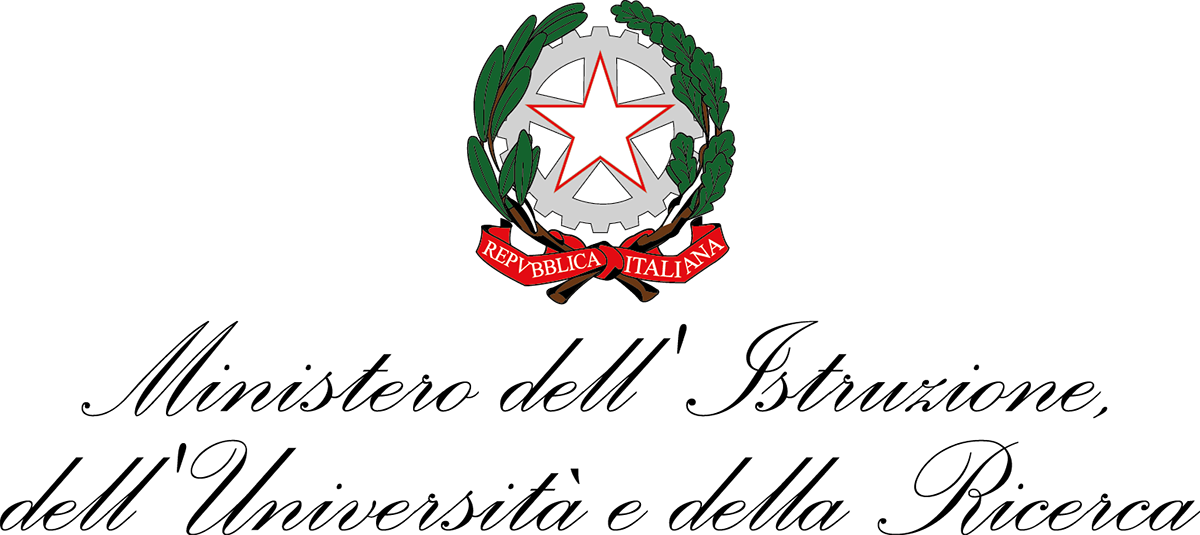 Istituto Comprensivo Statale di via GattamelataScuola Primaria Pietro MiccaGRIGLIA DI VALUTAZIONE CLASSI TERZEanno scolastico 2020/2021Nome e Cognome………………………..					classe   …..……DEFINIZIONE DEI LIVELLI:AVANZATOL’alunno porta a termine compiti in situazioni note e non note, mobilitando una varietà di risorse sia fornite dal docente sia reperite altrove, in modo autonomo e con continuità.INTERMEDIOL’alunno porta a termine compiti in situazioni note in modo autonomo e continuo; risolve compiti in situazioni non note utilizzando le risorse fornite dal docente o reperite altrove, anche se in modo discontinuo e non del tutto autonomo.BASEL’alunno porta a termine compiti solo in situazioni note e utilizzando le risorse fornite dal docente, sia in modo autonomo ma discontinuo, sia in modo non autonomo, ma con continuità.IN VIA DI PRIMA ACQUISIZIONEL’alunno porta a termine compiti solo in situazioni note e unicamente con il supporto del docente e di risorse fornite appositamente.* OTTIMO- DISTINTO- BUONO- SUFFICIENTE- NON SUFFICIENTE*ADEGUATO- GENERALMENTE ADEGUATO- SUFFICIENTEMENTE ADEGUATO- NON SEMPRE ADEGUATO- NON ADEGUATO    Milano, ……….      2021                                                                                                                                                                              I docenti di classe……………………………………………………………………………………………………………………………...   ……………………………………………………………….Il Dirigente Scolastico……………………………………………………………..Disciplina: ITALIANODisciplina: ITALIANOLIVELLO RAGGIUNTONUCLEO TEMATICOOBIETTIVI OGGETTO DI VALUTAZIONE DEL PERIODO DIDATTICOASCOLTO COMPRENSIONE E PARLATOAscoltare e comprendere gli scambi verbali, partecipando a conversazioni in modo pertinente. ASCOLTO COMPRENSIONE E PARLATOInteragire nello scambio comunicativo in modo adeguato alla situazione rispettando le regole stabilite.LETTURALeggere con espressività e comprendere testi di vario tipo. LETTURARiconoscere gli scopi comunicativi dei testi letti.SCRITTURAProdurre semplici e brevi testi di vario tipo coerenti allo scopo comunicativo, nel rispetto delle convenzioni ortografiche e della coesione testuale.RIFLESSIONE SULLA LINGUAComunicare correttamente rispettando le convenzioni ortografiche. RIFLESSIONE SULLA LINGUACompiere semplici osservazioni su testi e discorsi per rilevare regolarità morfologiche e sintattiche.Disciplina: INGLESE - MY BEST FRIENDSDisciplina: INGLESE - MY BEST FRIENDSLIVELLO RAGGIUNTONUCLEO TEMATICOOBIETTIVI OGGETTO DI VALUTAZIONE DEL PERIODO DIDATTICOASCOLTOAscoltare e comprendere semplici messaggi e istruzioni.PARLATORiferire semplici informazioni in ambiti di esperienza conosciuti.PARLATOInteragire con un compagno o un adulto per rispondere, sia pure in maniera essenziale.LETTURALeggere e comprendere brevi e semplici testi.SCRITTURAScrivere informazioni e messaggi utilizzando un modello di riferimento noto.Disciplina: ANTROPOLOGIADisciplina: ANTROPOLOGIALIVELLO RAGGIUNTONUCLEO TEMATICOOBIETTIVI OGGETTO DI VALUTAZIONE DEL PERIODO DIDATTICOUSO DELLE FONTIUtilizzare fonti di vario genere per ricostruire e comprendere eventi.ORGANIZZAZIONE DELLE INFORMAZIONIConoscere aspetti fondamentali della storia del territorio diappartenenza.STRUMENTI CONCETTUALIUtilizzare strumenti convenzionali per la misurazione del tempo.AVVIO AL METODO DI STUDIOIndividuare parole chiave secondo il criterio causa –effetto e verbalizzare conoscenze seguendo un percorso (schemi- tabelle- linee del tempo…).ORIENTAMENTOOrientarsi nello spazio circostante e sulle carte geografiche utilizzando punti di riferimento.LINGUAGGIO GEO-GRAFICITA’Utilizzare il linguaggio geografico specifico per leggere e costruire carte degli spazi vissuti e rappresentare percorsi.Disciplina: MATEMATICADisciplina: MATEMATICALIVELLO RAGGIUNTONUCLEO TEMATICOOBIETTIVI OGGETTO DI VALUTAZIONE DEL PERIODO DIDATTICONUMEROLeggere, scrivere, confrontare e ordinare i numeri naturali sia in cifra che in parola entro il 1000.NUMEROAvere consapevolezza del valore posizionale delle cifre.NUMEROEseguire mentalmente semplici operazioni con i numeri naturali e verbalizzare le procedure di calcolo. NUMEROConoscere le tabelline della moltiplicazione dei numeri fino a 10. NUMEROEseguire le operazioni con i numeri naturali con gli algoritmi scritti usuali.NUMERORisolvere problemi con le quattro operazioni.SPAZIO E FIGURERiconoscere, denominare e descrivere alcune fondamentali figure del piano e dello spazio.SPAZIO E FIGUREUtilizzare e distinguere fra loro i concetti di perpendicolarità, parallelismo, orizzontalità, verticalità.SPAZIO E FIGUREClassificare linee curve, spezzate e miste.Disciplina: SCIENZE Disciplina: SCIENZE LIVELLO RAGGIUNTONUCLEO TEMATICOOBIETTIVI OGGETTO DI VALUTAZIONE DEL PERIODO DIDATTICOESPLORARE E DESCRIVERE OGGETTI E MATERIALIIndividuare somiglianze e differenze nei percorsi di sviluppo di organismi animali e vegetali.OSSERVARE E SPERIMENTARE SUL CAMPOEffettuare con semplici strumenti esperienze dirette per rilevare caratteristiche somiglianze e differenze. OSSERVARE E SPERIMENTARE SUL CAMPOFormulare ipotesi e prospettare soluzioni.L’UOMO I VIVENTI E L’ AMBIENTERiconoscere e descrivere le caratteristiche dei viventi e la loro relazione con l’ambiente circostante.Disciplina: TECNOLOGIA LIVELLO RAGGIUNTONUCLEI TEMATICI OGGETTO DI VALUTAZIONEVEDERE E OSSERVAREPREVEDERE E IMMAGINAREUSO DEI MEZZI DIGITALIDisciplina: MUSICA LIVELLO RAGGIUNTONUCLEI TEMATICI OGGETTO DI VALUTAZIONENUCLEI TEMATICI OGGETTO DI VALUTAZIONEASCOLTO, ANALISI E INTERPRETAZIONE DEI MESSAGGI MUSICALIESPRESSIONE VOCALE E USO DEI MEZZI STRUMENTALIDisciplina: ARTE E IMMAGINE  LIVELLO RAGGIUNTONUCLEI TEMATICI OGGETTO DI VALUTAZIONENUCLEI TEMATICI OGGETTO DI VALUTAZIONEESPRIMERSI E COMUNICAREOSSERVARE E LEGGERE LE IMMAGINIDisciplina: EDUCAZIONE MOTORIALIVELLO RAGGIUNTONUCLEI TEMATICI OGGETTO DI VALUTAZIONENUCLEI TEMATICI OGGETTO DI VALUTAZIONEIL MOVIMENTO DEL CORPO E LA SUA RELAZIONE CON LO SPAZIO E IL TEMPOIL GIOCO, LO SPORT, LE REGOLE E IL FAIR PLAYDISCIPLINA: CITTADINANZA E COSTITUZIONE LIVELL0 RAGGIUNTO NUCLEI TEMATICI OGGETTO DI VALUTAZIONECOSTITUZIONE, DIRITTO LEGALITÀ E SOLIDARIETÀSVILUPPO SOSTENIBILE, EDUCAZIONE AMBIENTALE, CONOSCENZA E TUTELA DEL PATRIMONIO E DEL TERRITORIODISCIPLINA: RELIGIONE/ATTIVITÀ INTEGRATIVA ALTERNATIVA LIVELLO RAGGIUNTO *RELIGIONEATTIVITÀ INTEGRATIVA ALTERNATIVACOMPORTAMENTOLIVELLO RAGGIUNTO*RISPETTO DELLE REGOLE DI CONVIVENZA-RAPPORTO CON I COMPAGNI-RAPPORTO CON GLI ADULTI-USO DI STRUTTURE, SPAZI E MATERIALICOMPETENZE TRASVERSALIINDICATORI LIVELLO RAGGIUNTOCostruzione del séCostruzione del séCostruzione del séIMPARARE AD IMPARAREPROGETTAREOrganizzare il proprio apprendimento utilizzando le risorse disponibili e le informazioni ricevute anche in funzione dei tempi.IMPARARE AD IMPARAREPROGETTAREAssolvere in modo consapevole e assiduo gli impegni scolastici.IMPARARE AD IMPARAREPROGETTARERispondere con attenzione, impegno e puntualità.IMPARARE AD IMPARAREPROGETTARECapacità di realizzare un’attività sulla base delle conoscenze apprese.Relazione con gli altriRelazione con gli altriRelazione con gli altriCOMUNICARE, COMPRENDERE, COLLABORARE Comprendere messaggi e comunicare, anche in un contesto nuovo, attraverso l’uso di linguaggi differenti.COMUNICARE, COMPRENDERE, COLLABORARE Interagire adeguatamente nelle conversazioni, apportando il proprio contributo nel rispetto dei diversi punti di vista e dei ruoli.Rapporto con la realtàRapporto con la realtàRapporto con la realtàINDIVIDUARE COLLEGAMENTI E RELAZIONIACQUISIRE E INTERPRETARE INFORMAZIONIInterpretare le informazioni e eseguire le consegne proposte.INDIVIDUARE COLLEGAMENTI E RELAZIONIACQUISIRE E INTERPRETARE INFORMAZIONIIndividuare collegamenti e relazioni.INDIVIDUARE COLLEGAMENTI E RELAZIONIACQUISIRE E INTERPRETARE INFORMAZIONIFornire contributi e approfondimenti personali.INDIVIDUARE COLLEGAMENTI E RELAZIONIACQUISIRE E INTERPRETARE INFORMAZIONIDimostrare capacità di adattarsi al cambiamento in modo positivo.